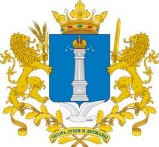 Уважаемая Наталья Владимировна!Управление контроля (надзора) и регуляторной политики администрации Губернатора Ульяновской области по результатам рассмотрения проекта постановления Правительства Ульяновской области «О внесении изменений в отдельные постановления Правительства Ульяновской области и признании утратившими силу отдельных положений постановления Правительства Ульяновской области от 19.05.2020 № 258-П» направляет следующее заключение.Заключениеоб оценке регулирующего воздействия проекта постановления Правительства Ульяновской области «О внесении изменений в отдельные постановления Правительства Ульяновской области и признании утратившими силу отдельных положений постановления Правительства Ульяновской области от 19.05.2020 № 258-П»Рассмотрев в соответствии с Законом Ульяновской области от 05.11.2013 № 201-ЗО «О порядке проведения оценки регулирующего воздействия проектов нормативных правовых актов Ульяновской области и проектов муниципальных нормативных правовых актов, порядке проведения экспертизы нормативных правовых актов Ульяновской области и муниципальных нормативных правовых актов, затрагивающих вопросы осуществления предпринимательской и инвестиционной деятельности, и порядке проведения оценки фактического воздействия нормативных правовых актов Ульяновской области, затрагивающих осуществление предпринимательской и инвестиционной деятельности», пунктом 4.2 раздела 4 Положения о проведении оценки регулирующего воздействия проектов нормативных правовых актов Ульяновской области, утверждённого постановлением Правительства Ульяновской области от 16.12.2013 № 607-П «Об утверждении Положения о проведении оценки регулирующего воздействия проектов нормативных правовых актов Ульяновской области и признании утратившими силу отдельных постановлений (отдельного положения постановления) Правительства Ульяновской области» (далее – Положение), распоряжением Губернатора Ульяновской области от 28.11.2019 № 1440-р «Об утверждении Положения об управлении контроля (надзора) и регуляторной политики администрации Губернатора Ульяновской области» проект постановления Правительства Ульяновской области «О внесении изменений в отдельные постановления Правительства Ульяновской области и признании утратившими силу отдельных положений постановления Правительства Ульяновской области от 19.05.2020 № 258-П» (далее – проект акта), подготовленный и направленный для подготовки настоящего заключения Министерством просвещения и воспитания Ульяновской области (далее – разработчик акта), Правительство Ульяновской области сообщает следующее.1. Описание предлагаемого правового регулирования.Проект акта разработан в соответствии с отдельными положениями постановления Правительства Российской Федерации от 18.09.2020 № 1492 «Об общих требованиях к нормативным правовым актам, муниципальным правовым актам, регулирующим предоставление субсидий, в том числе грантов в форме субсидий, юридическим лицам, индивидуальным предпринимателям, а также физическим лицам – производителям товаров, работ, услуг,                             и о признании утратившими силу некоторых актов Правительства Российской Федерации и отдельных положений некоторых актов Правительства Российской Федерации» (далее – постановление Правительства Российской Федерации от 18.09.2020 № 1492).Проектом акта вносятся изменения:- в постановление Правительства Ульяновской области от 14.03.2017 № 110-П «Об утверждении Положения о порядке предоставления частным дошкольным образовательным организациям и частным общеобразовательным организациям, осуществляющим образовательную деятельность по основным общеобразовательным программам, субсидий из областного бюджета Ульяновской области в целях возмещения затрат, связанных с осуществлением указанной деятельности, включая расходы на оплату труда, приобретение учебников и учебных пособий, средств обучения, игр, игрушек (за исключением расходов на содержание зданий и оплату коммунальных услуг), в соответствии с нормативами, установленными органами государственной власти Ульяновской области» (далее – постановление Правительства Ульяновской области от 14.03.2017 № 110-П) в следующей части:1) уточняются получатели субсидий из областного бюджета Ульяновской области в целях возмещения затрат, связанных с осуществлением образовательной деятельности, включая расходы на оплату труда, приобретение учебников и учебных пособий, средств обучения, игр, игрушек (за исключением расходов на содержание зданий и оплату коммунальных услуг), в соответствии с нормативами, установленными органами государственной власти Ульяновской области;2) вводится положение о размещении сведений о субсидиях на едином портале бюджетной системы Российской Федерации в информационно-телекоммуникационной сети «Интернет» в установленных Министерством финансов Российской Федерации порядке и объёме при составлении проекта закона Ульяновской области об областном бюджете Ульяновской области на соответствующий финансовый год и плановый период (проекта закона Ульяновской области о внесении изменений в закон Ульяновской области об областном бюджете Ульяновской области на соответствующий финансовый год и плановый период); 3) уточняется перечень требований, которым должны соответствовать частные дошкольные организации и частные общеобразовательные организации, претендующие на получение субсидий;4) устанавливается порядок проведения отбора претендентов на получение субсидий;5) уточняется перечень документов, прилагаемых к заявке претендентами для участия в отборе на получение субсидий;6) уточняются случаи, при которых принимается решение об отклонении заявки для участия претендентов в отборе на получение субсидий;7) уточняется порядок заключения соглашения о предоставлении субсидий с частной дошкольной организацией и частной общеобразовательной организацией;8) дополняется содержание соглашения о предоставлении субсидий с частной дошкольной организацией и частной общеобразовательной организацией;9) устанавливается формула для определения объёма возврата субсидии в областной бюджет Ульяновской области в случае недостижения частными дошкольными организациями или частными общеобразовательными организациями одного или нескольких результатов предоставления субсидии;- в постановление Правительства Ульяновской области от 06.05.2019 № 188-П «Об утверждении Положения о порядке предоставления индивидуальным предпринимателям и организациям, осуществляющим образовательную деятельность по основным общеобразовательным программам (за исключением государственных и муниципальных учреждений), субсидий из областного бюджета Ульяновской области в целях возмещения затрат, связанных с осуществлением указанной деятельности, включая расходы на оплату труда, приобретение учебников и учебных пособий, средств обучения, игр, игрушек (за исключением расходов на содержание зданий и оплату коммунальных услуг), в соответствии с нормативами, установленными органами государственной власти Ульяновской области» (далее – постановление Правительства Ульяновской области от 06.05.2019 № 188-П) в следующей части:1) уточняются получатели субсидий из областного бюджета Ульяновской области в целях возмещения затрат, связанных с осуществлением образовательной деятельности, включая расходы на оплату труда, приобретение учебников и учебных пособий, средств обучения, игр, игрушек (за исключением расходов на содержание зданий и оплату коммунальных услуг), в соответствии с нормативами, установленными органами государственной власти Ульяновской области;2) вводится положение о размещении сведений о субсидиях на едином портале бюджетной системы Российской Федерации в информационно-телекоммуникационной сети «Интернет» в установленных Министерством финансов Российской Федерации порядке и объёме при составлении проекта закона Ульяновской области об областном бюджете Ульяновской области на соответствующий финансовый год и плановый период (проекта закона Ульяновской области о внесении изменений в закон Ульяновской области об областном бюджете Ульяновской области на соответствующий финансовый год и плановый период); 3) уточняется перечень требований, которым должны соответствовать индивидуальные предприниматели и организации, осуществляющие образовательную деятельность по основным общеобразовательным программам (за исключением государственных и муниципальных учреждений), претендующие на получение субсидий;4) устанавливается порядок проведения отбора претендентов на получение субсидий;5) уточняется перечень документов, прилагаемых к заявке претендентами для участия в отборе на получение субсидий;6) уточняются случаи, при которых принимается решение об отклонении заявки претендентов для участия в отборе на получение субсидий;7) уточняется порядок заключения соглашения о предоставлении субсидий с индивидуальными предпринимателями и организациями, осуществляющими образовательную деятельность по основным общеобразовательным программам (за исключением государственных и муниципальных учреждений);8) дополняется содержание соглашения о предоставлении субсидий с индивидуальными предпринимателями и организациями, осуществляющими образовательную деятельность по основным общеобразовательным программам (за исключением государственных и муниципальных учреждений);9) устанавливается формула для определения объёма возврата субсидии в областной бюджет Ульяновской области в случае недостижения индивидуальными предпринимателями и организациями, осуществляющими образовательную деятельность по основным общеобразовательным программам (за исключением государственных и муниципальных учреждений), одного или нескольких результатов предоставления субсидии;- в постановление Правительства Ульяновской области от 14.10.2019 № 521-П «Об утверждении Порядка предоставления образовательным организациям высшего образования, находящимся на территории Ульяновской области, грантов в форме субсидий из областного бюджета Ульяновской области в целях финансового обеспечения их затрат, связанных с реализацией образовательных программ среднего общего образования» (далее – постановление Правительства Ульяновской области от 14.10.2019 № 521-П) в следующей части:1) уточняются получатели грантов в форме субсидий из областного бюджета Ульяновской области в целях финансового обеспечения их затрат, связанных с реализацией образовательных программ среднего общего образования;2) вводится положение о размещении сведений о грантах в форме субсидий на едином портале бюджетной системы Российской Федерации в информационно-телекоммуникационной сети «Интернет» в установленных Министерством финансов Российской Федерации порядке и объёме при составлении проекта закона Ульяновской области об областном бюджете Ульяновской области на соответствующий финансовый год и плановый период (проекта закона Ульяновской области о внесении изменений в закон Ульяновской области об областном бюджете Ульяновской области на соответствующий финансовый год и плановый период); 3) устанавливаются сроки и содержание объявления о приёме заявок на участие в отборе претендентов на получение грантов в форме субсидий;4) уточняется перечень требований, которым должны соответствовать образовательные организации высшего образования, находящиеся на территории Ульяновской области, претендующие на получение грантов в форме субсидий;5) устанавливается порядок проведения отбора претендентов на получение грантов в форме субсидий;6) уточняются случаи, при которых принимается решение об отклонении заявки претендентов для участия в отборе на получение грантов в форме субсидий;7) уточняется порядок перечисления грантов в форме субсидий получателю грантов в форме субсидий;8) дополняется содержание соглашения о предоставлении грантов в форме субсидий с образовательными организациями высшего образования, находящимися на территории Ульяновской области;- в постановление Правительства Ульяновской области от 03.03.2020 № 85-П «Об утверждении Правил предоставления грантов в форме субсидий из областного бюджета Ульяновской области образовательным организациям высшего образования, находящимся на территории Ульяновской области, в целях финансового обеспечения их затрат, связанных с созданием и обеспечением функционирования ключевого центра дополнительного образования детей, реализующего дополнительные общеобразовательные программы» (далее – постановление Правительства Ульяновской области от 03.03.2020 № 85-П) в следующей части:1) вводится положение о размещении сведений о грантах в форме субсидий на едином портале бюджетной системы Российской Федерации в информационно-телекоммуникационной сети «Интернет» в установленных Министерством финансов Российской Федерации порядке и объёме при составлении проекта закона Ульяновской области об областном бюджете Ульяновской области на соответствующий финансовый год и плановый период (проекта закона Ульяновской области о внесении изменений в закон Ульяновской области об областном бюджете Ульяновской области на соответствующий финансовый год и плановый период); 2) уточняется перечень требований, которым должны соответствовать образовательные организации высшего образования, находящиеся на территории Ульяновской области, претендующие на получение грантов в форме субсидий;3) устанавливаются сроки и содержание объявления о приёме заявок на участие в отборе претендентов на получение грантов в форме субсидий;4) уточняется порядок работы конкурсной комиссии по оценке претендентов на получение грантов в форме субсидий и определению объёмов  грантов в форме субсидий, подлежащих предоставлению образовательным организациям высшего образования, находящимся на территории Ульяновской области, ставшим победителями конкурса;5) устанавливаются критерии оценки заявок претендентов на получение грантов в форме субсидий;6) дополняется содержание соглашения о предоставлении грантов в форме субсидий с образовательными организациями высшего образования, находящимися на территории Ульяновской области;7) уточняется порядок перечисления грантов в форме субсидий получателю грантов в форме субсидий;8) устанавливается формула для определения объёма возврата гранта в форме субсидии в областной бюджет Ульяновской области в случае недостижения образовательной организацией высшего образования, находящейся на территории Ульяновской области, одного или нескольких результатов предоставления гранта в форме субсидии;- в постановление Правительства Ульяновской области от 09.04.2020 № 164-П «Об утверждении Правил определения объёма и предоставления субсидий из областного бюджета Ульяновской области Автономной некоммерческой организации дополнительного образования «Агентство технологического развития Ульяновской области» в целях финансового обеспечения затрат, связанных с созданием центра цифрового образования детей на территории Ульяновской области» (далее – постановление Правительства Ульяновской области от 09.04.2020 № 164-П) в следующей части:1) вводится положение о размещении сведений о субсидиях на едином портале бюджетной системы Российской Федерации в информационно-телекоммуникационной сети «Интернет» в установленных Министерством финансов Российской Федерации порядке и объёме при составлении проекта закона Ульяновской области об областном бюджете Ульяновской области на соответствующий финансовый год и плановый период (проекта закона Ульяновской области о внесении изменений в закон Ульяновской области об областном бюджете Ульяновской области на соответствующий финансовый год и плановый период); 2) уточняется перечень требований, которым должна соответствовать Автономная некоммерческая организация дополнительного образования «Агентство технологического развития Ульяновской области» для получения субсидии;3) дополняется содержание соглашения о предоставлении субсидии с Автономной некоммерческой организацией дополнительного образования «Агентство технологического развития Ульяновской области»;4) устанавливается формула для определения объёма возврата субсидии в областной бюджет Ульяновской области в случае недостижения Автономной некоммерческой организацией дополнительного образования «Агентство технологического развития Ульяновской области» одного или нескольких результатов предоставления субсидии;- в постановление Правительства Ульяновской области от 15.04.2020 № 173-П «Об утверждении Правил определения объёма и предоставления субсидий из областного бюджета Ульяновской области автономной некоммерческой организации дополнительного образования «Детский технопарк «Кванториум» (далее – постановление Правительства Ульяновской области от 15.04.2020 № 173-П) в следующей части:1) вводится положение о размещении сведений о субсидиях на едином портале бюджетной системы Российской Федерации в информационно-телекоммуникационной сети «Интернет» в установленных Министерством финансов Российской Федерации порядке и объёме при составлении проекта закона Ульяновской области об областном бюджете Ульяновской области на соответствующий финансовый год и плановый период (проекта закона Ульяновской области о внесении изменений в закон Ульяновской области об областном бюджете Ульяновской области на соответствующий финансовый год и плановый период); 2) уточняется перечень требований, которым должна соответствовать автономная некоммерческая организация дополнительного образования «Детский технопарк «Кванториум» для получения субсидии;3) дополняется содержание соглашения о предоставлении субсидии с автономной некоммерческой организацией дополнительного образования «Детский технопарк «Кванториум»;4) устанавливается формула для определения объёма возврата субсидии в областной бюджет Ульяновской области в случае недостижения автономной некоммерческой организацией дополнительного образования «Детский технопарк «Кванториум» одного или нескольких результатов предоставления субсидии;- в постановление Правительства Ульяновской области от 06.05.2020 № 234-П «Об утверждении Правил предоставления грантов в форме субсидий из областного бюджета Ульяновской области педагогическим работникам, осуществляющим педагогическую деятельность на территории Ульяновской области, в целях финансового обеспечения их затрат, связанных с прохождением стажировок в организациях, осуществляющих образовательную деятельность на территории Российской Федерации или                   за её пределами» (далее – постановление Правительства Ульяновской области от 06.05.2020 № 234-П) в следующей части:1) вводится положение о размещении сведений о грантах в форме субсидий на едином портале бюджетной системы Российской Федерации в информационно-телекоммуникационной сети «Интернет» в установленных Министерством финансов Российской Федерации порядке и объёме при составлении проекта закона Ульяновской области об областном бюджете Ульяновской области на соответствующий финансовый год и плановый период (проекта закона Ульяновской области о внесении изменений в закон Ульяновской области об областном бюджете Ульяновской области на соответствующий финансовый год и плановый период); 2) устанавливаются сроки и содержание объявления о приёме заявок на участие в отборе претендентов на получение грантов в форме субсидий;3) дополняется содержание заявки претендента для участия в конкурсном отборе;4) дополняется содержание соглашения о предоставлении грантов в форме субсидий с педагогическим работником;5) устанавливается формула для определения объёма возврата гранта в форме субсидии в областной бюджет Ульяновской области в случае недостижения педагогическим работником одного или нескольких результатов предоставления гранта в форме субсидии;- в постановление Правительства Ульяновской области от 16.11.2020 № 651-П «Об утверждении Правил определения объёма и предоставления образовательным организациям, являющимся региональными инновационными площадками, грантов в форме субсидий из областного бюджета Ульяновской области» (далее – постановление Правительства Ульяновской области от 16.11.2020 № 651-П) в следующей части:1) вводится положение о размещении сведений о грантах в форме субсидий на едином портале бюджетной системы Российской Федерации в информационно-телекоммуникационной сети «Интернет» в установленных Министерством финансов Российской Федерации порядке и объёме при составлении проекта закона Ульяновской области об областном бюджете Ульяновской области на соответствующий финансовый год и плановый период (проекта закона Ульяновской области о внесении изменений в закон Ульяновской области об областном бюджете Ульяновской области на соответствующий финансовый год и плановый период); 2) уточняется перечень требований, которым должны соответствовать образовательные организации, являющиеся региональными инновационными площадками, претендующие на участие в конкурсе на получение грантов в форме субсидий;3) устанавливаются сроки и содержание объявления о приёме заявок на участие в отборе претендентов на получение грантов в форме субсидий;4) дополняется содержание заявки претендента для участия в конкурсе на получение грантов в форме субсидий;5) дополняется содержание соглашения о предоставлении грантов в форме субсидий с образовательными организациями, являющимися региональными инновационными площадками;- в постановление Правительства Ульяновской области от 20.11.2020 № 675-П «Об утверждении Правил предоставления образовательным организациям высшего образования, находящимся на территории Ульяновской области, грантов в форме субсидий из областного бюджета Ульяновской области в целях финансового обеспечения их затрат, связанных с реализацией пилотного проекта «Коллаборативное пространство реализации дополнительных общеразвивающих программ и организации непрерывного образования педагогических работников» (далее – постановление Правительства Ульяновской области от 20.11.2020 № 675-П) в следующей части:1) вводится положение о размещении сведений о грантах в форме субсидий на едином портале бюджетной системы Российской Федерации в информационно-телекоммуникационной сети «Интернет» в установленных Министерством финансов Российской Федерации порядке и объёме при составлении проекта закона Ульяновской области об областном бюджете Ульяновской области на соответствующий финансовый год и плановый период (проекта закона Ульяновской области о внесении изменений в закон Ульяновской области об областном бюджете Ульяновской области на соответствующий финансовый год и плановый период); 2) уточняется перечень требований, которым должны соответствовать организации высшего образования, находящиеся на территории Ульяновской области, претендующие на участие в конкурсе;3) устанавливаются сроки и содержание объявления о приёме заявок на участие в отборе претендентов на получение грантов в форме субсидий;4) дополняется содержание заявки претендента для участия в конкурсном отборе на получение грантов в форме субсидий;5) устанавливаются критерии оценки заявок претендентов на получение грантов в форме субсидий;6) дополняется содержание соглашения о предоставлении грантов в форме субсидий с организациями высшего образования, находящимися на территории Ульяновской области;7) устанавливается формула для определения объёма возврата гранта в форме субсидии в областной бюджет Ульяновской области в случае недостижения организацией высшего образования, находящийся на территории Ульяновской области, одного или нескольких результатов предоставления гранта в форме субсидии.Также проектом акта вносятся изменения технического характера.Кроме того, проектом акта признаётся утратившими силу подпункт «в» подпункта 2 пункта 1 и подпункт «в» подпункта 2 пункта 2 постановления Правительства Ульяновской области от 19.05.2020 № 258-П «О внесении изменений в отдельные нормативные правовые акты Правительства Ульяновской области».Постановление вступает в силу на следующий день после дня его официального опубликования.В целом принятие проекта акта направлено на совершенствование мер государственной поддержки юридических, физических лиц и индивидуальных предпринимателей, осуществляющих деятельность в сфере образования на территории Ульяновской области.2. Проблема, на решение которой направлен предлагаемый способ правового регулирования, оценка негативных эффектов, возникающих в связи с наличием рассматриваемой проблемы.Постановлением Правительства Российской Федерации от 18.09.2020 № 1492 установлены общие требования к нормативным правовым актам, муниципальным правовым актам, регулирующим предоставление субсидий, в том числе грантов в форме субсидий, юридическим лицам, индивидуальным предпринимателям, а также физическим лицам – производителям товаров, работ, услуг, в том числе:- на основании подпункта «ж» пункта 3 в правовом акте указывается информация о размещении на едином портале бюджетной системы Российской Федерации в информационно-телекоммуникационной сети «Интернет» (в разделе единого портала) при формировании проекта закона (решения) о бюджете (проекта закона (решения) о внесении изменений в закон (решение) о бюджете) сведений о субсидиях;- в соответствии с подпунктом «б» пункта 4 информация о проведении конкурса на получение субсидий размещения на едином портале, а также при необходимости на официальном сайте главного распорядителя как получателя бюджетных средств в информационно-телекоммуникационной сети «Интернет»;- в соответствии с подпунктом «в» пункта 4 в правовом акте указываются требования к участникам отбора, которым должен соответствовать участник отбора на 1-е число месяца, предшествующего месяцу, в котором планируется проведение отбора, или иную дату, определённую правовым актом, в том числе об отсутствии в реестре дисквалифицированных лиц сведения о дисквалифицированных руководителе, членах коллегиального исполнительного органа, лице, исполняющем функции единоличного исполнительного органа, или главном бухгалтере участника отбора, являющегося юридическим лицом, об индивидуальном предпринимателе                      и о физическом лице – производителе товаров, работ, услуг, являющихся участниками отбора;- на основании подпункта «ж» пункта 4 правила рассмотрения и оценки предложений (заявок) участников отбора, должны включать: порядок рассмотрения предложений (заявок) участников отбора на предмет их соответствия установленным в объявлении о проведении отбора требованиям; порядок отклонения предложений (заявок) участников отбора, а также информацию о причинах их отклонения; критерии и сроки оценки предложений (заявок), их весовое значение в общей оценке, правила присвоения порядковых номеров предложениям (заявкам) участников отбора по результатам оценки (при проведении конкурса);- в соответствии с подпунктом «з» пункта 4 в правовой акт включается порядок формирования комиссии для рассмотрения и оценки предложений (заявок) участников отбора (при необходимости);- в соответствии с подпунктом «к» пункта 5 в соглашение необходимо включать, в случае уменьшения главному распорядителю как получателю бюджетных средств ранее доведенных лимитов бюджетных обязательств, приводящего к невозможности предоставления субсидии в размере, определённом в соглашении, условия о согласовании новых условий соглашения или о расторжении соглашения при недостижении согласия по новым условиям;- в соответствии с подпунктом «ж» пункта 5  при определении условий и порядка предоставления субсидий в правовом акте указывается порядок и сроки возврата субсидий в соответствующий бюджет бюджетной системы Российской Федерации в случае нарушения условий их предоставления;- на основании пункта 6 требования к отчётности предусматривают определение порядка и сроков представления получателем субсидии отчётности о достижении результатов и показателей, по формам, определённым типовыми формами соглашений, установленными Министерством финансов Российской Федерации, финансовым органом субъекта Российской Федерации, финансовым органом муниципального образования для соответствующего вида субсидии, а также право главного распорядителя как получателя бюджетных средств устанавливать в соглашении сроки и формы представления получателем субсидии дополнительной отчётности (при необходимости);- в соответствии с подпунктом «б» пункта 7 к мерам ответственности за нарушение условий, целей и порядка предоставления субсидий относится возврат средств субсидий в бюджет бюджетной системы Российской Федерации, из которого предоставлены субсидии, в случае нарушения получателем субсидии условий, установленных при предоставлении субсидии, выявленного в том числе по фактам проверок, проведённых главным распорядителем как получателем бюджетных средств и органом государственного (муниципального) финансового контроля, а также в случае недостижения значений результатов и показателей (при установлении таких показателей).Действующие редакции постановлений Правительства Ульяновской области от 14.03.2017 № 110-П, от 06.05.2019 № 188-П, от 14.10.2019 № 521-П, от 03.03.2020 № 85-П, от 09.04.2020 № 164-П, от 15.04.2020 № 173-П, от 06.05.2020 № 234-П, от 16.11.2020 № 651-П, от 20.11.2020 № 675-П  не учитывают данные положения федерального нормативного правового акта, в результате чего образуется правовая коллизия, что ограничивает возможность юридических, физических лиц и индивидуальных предпринимателей на получение мер государственной поддержки.Также, по информации разработчика акта, в соответствие с постановлением Правительства Российской Федерации от 18.09.2020 № 1492 постановления Правительства Ульяновской области от 14.03.2017 № 110-П, от 06.05.2019 № 188-П, от 03.03.2020 № 85-П, от 09.04.2020 № 164-П, от 15.04.2020 № 173-П, от 06.05.2020 № 234-П, от 20.11.2020 № 675-П дополняются положениями о порядке расчёта суммы возврата субсидии при недостижения получателями субсидий одного или нескольких результатов предоставления субсидий, в постановлениях Правительства Ульяновской области от 03.03.2020 № 85-П и от 20.11.2020 № 675-П устанавливается бальная система оценивания заявок претендентов на получение грантов в форме субсидий.Таким образом, принятие проекта акта направлено на решение проблемы устранения ситуации правовой неопределённости при предоставлении мер государственной поддержки юридическим, физическим лицам и индивидуальным предпринимателям, осуществляющим деятельность в сфере образования на территории Ульяновской области.3. Обоснование целей предлагаемого правового регулирования.По мнению разработчика акта, основной целью разработки предлагаемого правового регулирования является приведение нормативных правовых актов Правительства Ульяновской области в соответствие с постановлением Правительства Российской Федерации от 18.09.2020 № 1492, а также:Таблица 14. Анализ международного опыта, опыта субъектов Российской Федерации в соответствующей сфере.По итогам мониторинга регионального законодательства государственной поддержки юридических, физических лиц и индивидуальных предпринимателей, осуществляющих деятельность в сфере образования, установлено, что во многих субъектах Российской Федерации предоставляются схожие меры государственной поддержки. Так, например:Таблица 2Таким образом, с учётом регионального опыта можно сделать вывод об определённой степени эффективности рассматриваемого правового регулирования.5. Анализ предлагаемого правового регулирования и иных возможных способов решения проблемы.По мнению разработчика акта, принятие рассматриваемого правового регулирования не приведёт к увеличению бюджетных расходов областного бюджета Ульяновской области, а также риски решения проблемы предложенным способом регулирования и иные способы решения указанной проблемы отсутствуют.Альтернативным вариантом решения проблемы является отказ от принятия рассматриваемого правового регулирования, т.е. сохранение ситуации «статус-кво». Однако данный вариант решения проблемы не позволит привести нормативные правовые акты Правительства Ульяновской области в соответствие с нормами федерального нормативного правового акта и сохранит ситуацию правовой неопределённости в части предоставления мер государственной поддержки юридическим, физическим лицам и индивидуальным предпринимателям, осуществляющим деятельность в сфере образования на территории Ульяновской области, что ограничит их возможность на получение мер государственной поддержки.Таким образом, оптимальным вариантом решения проблемы является принятие рассматриваемого регулирования.6. Анализ основных групп участников отношений, интересы которых будут затронуты предлагаемым правовым регулированием.По информации разработчика акта, основными группами участников общественных отношений, интересы которых будут затронуты рассматриваемым правовым регулированием, являются юридические, физические лица и индивидуальные предприниматели, осуществляющие деятельность в сфере образования на территории Ульяновской области.Количественная оценка непосредственных адресатов регулирования разработчиком акта представлена в таблице ниже.Таблица 37. Сведения о проведении публичных обсуждений проекта акта.Уведомление не размещалось на основании абзаца первого пункта 1.4 Положения о проведении оценки регулирующего воздействия проектов нормативных правовых актов Ульяновской области, утверждённого постановлением Правительства Ульяновской области от 16.12.2013 № 607-П «Об утверждении Положения о проведении оценки регулирующего воздействия проектов нормативных правовых актов Ульяновской области, и признании утратившими силу отдельных постановлений (отдельного положения постановления) Правительства Ульяновской области».В рамках проведения публичных обсуждений разработчиком акта проект акта и сводный отчёт были размещены с 05.07.2021 по 19.07.2021 на специализированном ресурсе для проведения публичных обсуждений http://regulation.ulgov.ru. Материалы для публичных обсуждений одновременно были направлены в Союз «Ульяновская областная торгово-промышленная палата», Региональное объединение работодателей «Союз промышленников и предпринимателей Ульяновской области», Ульяновское региональное отделение Общероссийской общественной организации малого и среднего предпринимательства «ОПОРА РОССИИ», Ульяновское областное региональное отделение Общероссийской общественной организации «Деловая Россия», Уполномоченному по защите прав предпринимателей в Ульяновской области и иным заинтересованным лицам.Позиций, содержащих замечания и предложения, по рассматриваемому правовому регулированию от участников публичных обсуждений не поступало.8. Выводы по результатам проведения оценки регулирующего воздействия.По итогам оценки регулирующего воздействия считаем, что проект акта не содержит положений, устанавливающих избыточные обязанности, запреты и ограничения для субъектов предпринимательской и инвестиционной деятельности или способствующих их введению, а также положений, способствующих возникновению необоснованных расходов субъектов предпринимательской и инвестиционной деятельности и областного бюджета Ульяновской области.Начальник управления контроля (надзора)и регуляторной политики администрацииГубернатора Ульяновской области                                                       Ю.В.Казаков [МЕСТО ДЛЯ ПОДПИСИ]Артемьев Евгений ВячеславовичГлушенкова Наталья Александровна58-91-52ПРАВИТЕЛЬСТВО УЛЬЯНОВСКОЙ ОБЛАСТИСоборная пл., д. 1, г. Ульяновск, 432017, тел./факс (8422) 58-93-43; e-mail: mail@ulgov.ru, http://www.ulgov.ruОКПО 00022237, ОГРН 1027301175110 ИНН/КПП 7325001144/732501001ПРАВИТЕЛЬСТВО УЛЬЯНОВСКОЙ ОБЛАСТИСоборная пл., д. 1, г. Ульяновск, 432017, тел./факс (8422) 58-93-43; e-mail: mail@ulgov.ru, http://www.ulgov.ruОКПО 00022237, ОГРН 1027301175110 ИНН/КПП 7325001144/732501001ПРАВИТЕЛЬСТВО УЛЬЯНОВСКОЙ ОБЛАСТИСоборная пл., д. 1, г. Ульяновск, 432017, тел./факс (8422) 58-93-43; e-mail: mail@ulgov.ru, http://www.ulgov.ruОКПО 00022237, ОГРН 1027301175110 ИНН/КПП 7325001144/732501001ПРАВИТЕЛЬСТВО УЛЬЯНОВСКОЙ ОБЛАСТИСоборная пл., д. 1, г. Ульяновск, 432017, тел./факс (8422) 58-93-43; e-mail: mail@ulgov.ru, http://www.ulgov.ruОКПО 00022237, ОГРН 1027301175110 ИНН/КПП 7325001144/732501001ПРАВИТЕЛЬСТВО УЛЬЯНОВСКОЙ ОБЛАСТИСоборная пл., д. 1, г. Ульяновск, 432017, тел./факс (8422) 58-93-43; e-mail: mail@ulgov.ru, http://www.ulgov.ruОКПО 00022237, ОГРН 1027301175110 ИНН/КПП 7325001144/732501001ПРАВИТЕЛЬСТВО УЛЬЯНОВСКОЙ ОБЛАСТИСоборная пл., д. 1, г. Ульяновск, 432017, тел./факс (8422) 58-93-43; e-mail: mail@ulgov.ru, http://www.ulgov.ruОКПО 00022237, ОГРН 1027301175110 ИНН/КПП 7325001144/732501001[МЕСТО ДЛЯ ШТАМПА][МЕСТО ДЛЯ ШТАМПА][МЕСТО ДЛЯ ШТАМПА][МЕСТО ДЛЯ ШТАМПА]На №73-ИОГВ-01/3293вн  от20.07.2021Исполняющему обязанности Министра просвещения и воспитанияУльяновской областиСеменовой Н.В.Исполняющему обязанности Министра просвещения и воспитанияУльяновской областиСеменовой Н.В.О направлении заключения об оценке регулирующего воздействияО направлении заключения об оценке регулирующего воздействияО направлении заключения об оценке регулирующего воздействияО направлении заключения об оценке регулирующего воздействияИсполняющему обязанности Министра просвещения и воспитанияУльяновской областиСеменовой Н.В.Описание целей предлагаемого регулирования, их соотношение с проблемойСроки достижения целей предлагаемого регулированияИндикаторы достижения целей регулирования по годамПриведение нормативных правовых актов Ульяновской области в соответствие с отдельными положениями федерального нормативного правового актаСо дня вступления в силуСоответствие положений нормативных правовых актов законодательству РФ Применение формулы при расчёте объёма субсидий,  подлежащих возврату в областной бюджет Ульяновской области, при недостижении получателями субсидий одного или нескольких результатов предоставления гранта Установление прозрачной системы оцениванияСубъект РФРеквизиты НПАГород НовороссийскКраснодарский крайПостановление Администрации муниципального образования город Новороссийск Краснодарского края от 26.04.2021 № 2466 «Об утверждении порядка предоставления субсидий из бюджета муниципального образования город Новороссийск в целях возмещения затрат частных дошкольных образовательных организаций, частных общеобразовательных организаций, индивидуальных предпринимателей, осуществляющих образовательную деятельность по имеющим государственную аккредитацию основным общеобразовательным программам, включая расходы на оплату труда, приобретение учебников и учебных пособий, средств обучения, игр, игрушек (за исключением расходов на содержание зданий и оплату коммунальных услуг), в соответствии с нормативами финансового обеспечения образовательной деятельности (нормативами подушевого финансирования расходов)»Республика Алтай Постановление Правительства Республики Алтай от 19.01.2018 № 14 «Об утверждении Порядка предоставления и расходования органами местного самоуправления в Республике Алтай субвенций из республиканского бюджета Республики Алтай на осуществление государственных полномочий Республики Алтай по финансовому обеспечению получения дошкольного образования в частных дошкольных образовательных организациях, дошкольного, начального общего, основного общего, среднего общего образования в частных общеобразовательных организациях, осуществляющих образовательную деятельность по имеющим государственную аккредитацию основным общеобразовательным программам, посредством предоставления указанным образовательным организациям субсидий на возмещение затрат, включая расходы на оплату труда, приобретение учебников и учебных пособий, средств обучения, игр, игрушек (за исключением расходов на содержание зданий и оплату коммунальных услуг), и признании утратившими силу некоторых постановлений Правительства Республики Алтай»Удмуртская РеспубликаПостановление Правительства Удмуртской Республики от 25.05.2020 № 208 «Об утверждении Положения о порядке предоставления из бюджета Удмуртской Республики гранта в форме субсидии федеральному государственному бюджетному образовательному учреждению высшего образования «Удмуртский государственный университет» на разработку и реализацию дополнительных общеобразовательных программ, дополнительных профессиональных программ на базе центра дополнительного образования детей «Дом научной коллаборации»Приморский крайПостановление Правительства Приморского края от 18.05.2020 № 438-пп «О предоставлении грантов в форме субсидий из краевого бюджета образовательным организациям высшего образования, расположенным на территории Приморского края, на создание ключевых центров дополнительного образования детей»Смоленская областьПостановление Администрации Смоленской области от 24.04.2014 № 305 «Об утверждении Порядка определения объёма и условий предоставления субсидий частным общеобразовательным организациям, осуществляющим образовательную деятельность по имеющим государственную аккредитацию основным общеобразовательным программам, на возмещение затрат, связанных с получением начального общего, основного общего, среднего общего образования, включая расходы на оплату труда, приобретение учебников и учебных пособий, средств обучения, игр, игрушек (за исключением расходов на содержание зданий и оплату коммунальных услуг), в рамках реализации областной государственной программы «Развитие образования в Смоленской области»Группы потенциальных адресатов предлагаемого правового регулирования Количество участников группыПрогноз изменения количества в среднесрочном периодеОбразовательные организации высшего образования, находящиеся на территории Ульяновской области5Изменение количества участников не предвидитсяАвтономная некоммерческая организация дополнительного образования «Детский технопарк «Кванториум»1Изменение количества участников не предвидитсяАвтономная некоммерческая организация дополнительного образования «Агентство технологического развития Ульяновской области»1Изменение количества участников не предвидитсяПедагогические работники Ульяновской области9 000Данные отсутствуютЧастные дошкольные образовательные организации и частные общеобразовательные организации, осуществляющие образовательную деятельность по основным общеобразовательным программам, на территории Ульяновской области2Данные отсутствуютИндивидуальные  предприниматели и организации, осуществляющие образовательную деятельность по основным общеобразовательным программам, на территории Ульяновской области5Данные отсутствуют